２月２０日、当本部地域防災センターにおいて、「セクシャルハラスメント等」について、勉強会を実施しました。現在、職員３８名全員が男性職員でありますが、今後女性職員の採用を想定した研修会として、和歌山県消防学校の女性教官　松田 由香里氏（和歌山市消防局より派遣）を講師に招き、全職員が受講しました。　勉強会では、女性の立場からの事例などの他、セクハラ、パワハラ、マタハラなど幅広い内容の講義に、職員一同、女性職員の人事管理について再認識しました。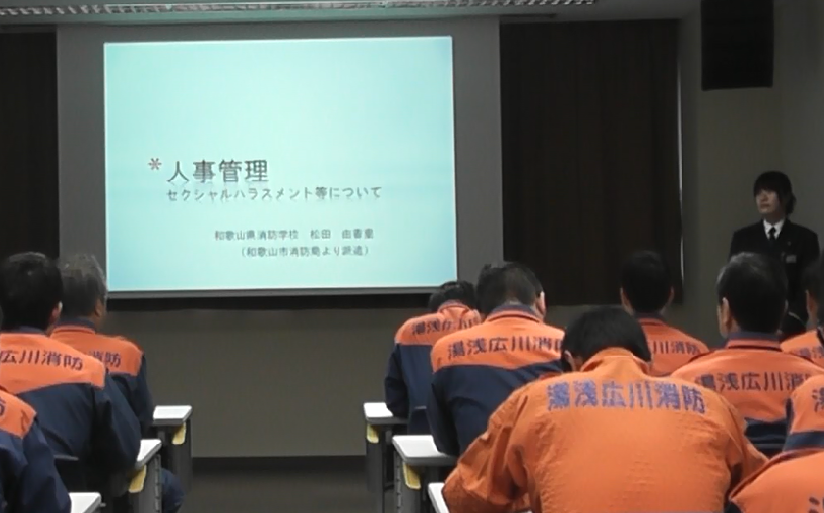 